ŽABICA DJEVOJKA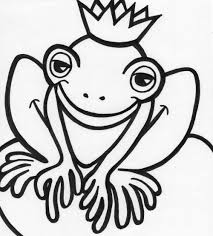 ŽABICA DJEVOJKAPDPŠENICABTREŠNJAWLDAĆIVEJLARKCMOATEJIPVIVINOGRADIBTASUNCEDLABHALJINEAŽEJNETŠORPUMEOBJEDKVRCAMSEJPZNPROŠTENJEŽABICAOBJEDVINOGRADTREŠNJAKRALJEVIĆPJESMAPIJETAOSUNCEHALJINEVILAPŠENICARUŽAPŠENICAPDPŠENICABTREŠNJAWLDAĆIVEJLARKCMOATEJIPVIVINOGRADIBTASUNCEDLABHALJINEAŽEJNETŠORPUMEOBJEDKVRCAMSEJPZNPROŠTENJEŽABICAOBJEDVINOGRADTREŠNJAKRALJEVIĆPJESMAPIJETAOSUNCEHALJINEVILAPŠENICARUŽAPŠENICA